浙江省非物质文化遗产保护中心（浙江省非物质文化遗产馆）招标文件（电子招投标）目  录第一部分 招标公告	3第二部分 投标人须知	7第三部分 采购需求	25第四部分 评标办法	31第五部分 拟签订的合同文本	38第六部分 应提交的有关格式范例	42第七部分 附件	57第一部分 招标公告项目概况浙里有戏——传统戏剧数字资源传播系列活动招标项目的潜在投标人应在政采云平台（https://www.zcygov.cn/）获取（下载）招标文件，并于2024年5月15日14点00分00秒（北京时间）前递交（上传）投标文件。一、项目基本情况 项目编号：ZJCTF-FWZ2024-01项目名称：浙里有戏——传统戏剧数字资源传播系列活动预算金额（元）：2069000.00最高限价（元）：2069000.00采购需求：浙里有戏——传统戏剧数字资源传播系列活动，具体详见招标文件第三部分采购需求。合同履约期限：合同签订之日起一年。本项目接受联合体投标：是，否。二、申请人的资格要求：1.满足《中华人民共和国政府采购法》第二十二条规定；未被“信用中国”（www.creditchina.gov.cn)、中国政府采购网（www.ccgp.gov.cn）列入失信被执行人、重大税收违法案件当事人名单、政府采购严重违法失信行为记录名单；2.以联合体形式投标的，提供联合协议(本项目不接受联合体投标或者投标人不以联合体形式投标的，则不需要提供)；3.落实政府采购政策需满足的资格要求：服务全部由符合政策要求的中小企业承接，提供中小企业声明函；4.本项目的特定资格要求：无；5.单位负责人为同一人或者存在直接控股、管理关系的不同投标人，不得参加同一合同项下的政府采购活动；为采购项目提供整体设计、规范编制或者项目管理、监理、检测等服务后不得再参加该采购项目的其他采购活动。三、获取招标文件 时间：/至2024年5月15日，每天上午00:00至12:00 ，下午12:00至23:59（北京时间，线上获取法定节假日均可，线下获取文件法定节假日除外）地点（网址）：政采云平台（https://www.zcygov.cn/） 方式：投标人登录政采云平台https://www.zcygov.cn/在线申请获取招标文件（进入“项目采购”应用，在获取招标文件菜单中选择项目，申请获取招标文件）。 售价（元）：0四、提交投标文件截止时间、开标时间和地点提交投标文件截止时间：2024年5月15日14点00分 （北京时间）投标地点（网址）：政采云平台（https://www.zcygov.cn/） 开标时间：2024年5月15日14点00分 （北京时间）开标地点（网址）：政采云平台（https://www.zcygov.cn/）	五、公告期限 自本公告发布之日起5个工作日。六、其他补充事宜1.《浙江省财政厅关于进一步发挥政府采购政策功能全力推动经济稳进提质的通知》（浙财采监（2022）3号）、《浙江省财政厅关于进一步促进政府采购公平竞争打造最优营商环境的通知》（浙财采监（2021）22号））、《浙江省财政厅关于进一步加大政府采购支持中小企业力度助力扎实稳住经济的通知》（浙财采监（2022）8号）已分别于2022年1月29日、2022年2月1日和2022年7月1日开始实施，此前有关规定与上述文件内容不一致的，按上述文件要求执行。2.根据《浙江省财政厅关于进一步促进政府采购公平竞争打造最优营商环境的通知》（浙财采监（2021）22号）文件关于“健全行政裁决机制”要求，鼓励供应商在线提起询问，路径为：政采云-项目采购-询问质疑投诉-询问列表:鼓励供应商在线提起质疑，路径为：政采云-项目采购-询问质疑投诉-质疑列表。质疑供应商对在线质疑答复不满意的，可在线提起投诉，路径为：浙江政府服务网-政府采购投诉处理-在线办理。3.供应商认为招标文件使自己的权益受到损害的，可以自获取招标文件之日或者招标文件公告期限届满之日（公告期限届满后获取招标文件的，以公告期限届满之日为准）起7个工作日内，以书面形式向采购人和采购代理机构提出质疑。质疑供应商对采购人、采购代理机构的答复不满意或者采购人、采购代理机构未在规定的时间内作出答复的，可以在答复期满后十五个工作日内向同级政府采购监督管理部门投诉。质疑函范本、投诉书范本请到浙江政府采购网下载专区下载。4.其他事项：（1）需要落实的政府采购政策：包括节约资源、保护环境、支持创新、促进中小企业发展等。详见招标文件的第二部分总则。（2）电子招投标的说明：①电子招投标：本项目以数据电文形式，依托“政府采购云平台（www.zcygov.cn）”进行招投标活动，不接受纸质投标文件；②投标准备：注册账号--点击“商家入驻”，进行政府采购供应商资料填写；申领CA数字证书---申领流程详见“浙江政府采购网-下载专区-电子交易客户端-CA驱动和申领流程”；安装“政采云电子交易客户端”----前往“浙江政府采购网-下载专区-电子交易客户端”进行下载并安装；③招标文件的获取：使用账号登录或者使用CA登录政采云平台；进入“项目采购”应用，在获取招标文件菜单中选择项目，获取招标文件；④投标文件的制作：在“政采云电子交易客户端”中完成“填写基本信息”、“导入投标文件”、“标书关联”、“标书检查”、“电子签名”、“生成电子标书”等操作；⑤采购人、采购代理机构将依托政采云平台完成本项目的电子交易活动，平台不接受未按上述方式获取招标文件的供应商进行投标活动； ⑥对未按上述方式获取招标文件的供应商对该文件提出的质疑，采购人或采购代理机构将不予处理；⑦不提供招标文件纸质版；⑧投标文件的传输递交：投标人在投标截止时间前将加密的投标文件上传至政府采购云平台，还可以在投标截止时间前直接提交或者以邮政快递方式递交备份投标文件1份。备份投标文件的制作、存储、密封详见招标文件第二部分第15点—“备份投标文件”；⑨投标文件的解密：投标人按照平台提示和招标文件的规定在半小时内完成在线解密。通过“政府采购云平台”上传递交的投标文件无法按时解密，投标供应商递交了备份投标文件的，以备份投标文件为依据，否则视为投标文件撤回。通过“政府采购云平台”上传递交的投标文件已按时解密的，备份投标文件自动失效。投标人仅提交备份投标文件，未在电子交易平台传输递交投标文件的，投标无效；⑩具体操作指南：详见政采云平台“服务中心-帮助文档-项目采购-操作流程-电子招投标-政府采购项目电子交易管理操作指南-供应商”。（3）招标文件公告期限与招标公告的公告期限一致。七、对本次采购提出询问、质疑、投诉，请按以下方式联系1.采购人信息名    称：浙江省非物质文化遗产保护中心（浙江省非物质文化遗产馆）地址：杭州市西湖区石函路1号2号楼项目联系人（询问）：刘老师项目联系方式（询问）：0571-87092638质疑联系人：黄亦川质疑联系方式：0571-870910362.采购代理机构信息 名    称：浙江省成套工程有限公司 地    址：浙江省杭州市古墩路701号紫金广场A座1210室 传    真：0571-88955366项目联系人（询问）：汤琳、赵存璞 项目联系方式（询问）：0571-88955366 质疑联系人：柯焱松 质疑联系方式：0571-889553663.同级政府采购监督管理部门 名    称：浙江省财政厅政府采购监管处、浙江省政府采购行政裁决服务中心（杭州）地    址：杭州市上城区四季青街道新业路市民之家G03办公室 传    真：/ 联系人 ：朱女士、王女士 监督投诉电话：0571-85252453 政策咨询：何一平、冯华，0571-87058424、87055741预算金额未达100万元的采购项目，由采购人处理采购争议。若对项目采购电子交易系统操作有疑问，可登录政采云（https://www.zcygov.cn/），点击右侧咨询小采，获取采小蜜智能服务管家帮助，或拨打政采云服务热线95763获取热线服务帮助。CA问题联系电话（人工）：汇信CA 400-888-4636；天谷CA 400-087-8198。第二部分 投标人须知前附表一、总则1. 适用范围本招标文件适用于该项目的招标、投标、开标、资格审查及信用信息查询、评标、定标、合同、验收等行为（法律法规另有规定的，从其规定）。2. 定义2.1 “采购人”系指招标公告中载明的本项目的采购人。2.2 “采购代理机构”系指招标公告中载明的本项目的采购代理机构。2.3 “投标人”系指是指响应招标、参加投标竞争的法人、其他组织或者自然人。2.4 “负责人”系指法人企业的法定负责人，或其他组织为法律、行政法规规定代表单位行使职权的主要负责人，或自然人本人。2.5“电子签名”系指数据电文中以电子形式所含、所附用于识别签名人身份并表明签名人认可其中内容的数据；“公章”系指单位法定名称章。因特殊原因需要使用冠以法定名称的业务专用章的，投标时须提供《业务专用章使用说明函》（附件4）。2.6“电子交易平台”系指本项目政府采购活动所依托的政府采购云平台（https://www.zcygov.cn/）。2.7 “▲” 系指实质性要求条款，“”系指适用本项目的要求，“”系指不适用本项目的要求。3. 采购项目需要落实的政府采购政策3.1 本项目原则上采购本国生产的货物、工程和服务，不允许采购进口产品。除非采购人采购进口产品，已经在采购活动开始前向财政部门提出申请并获得财政部门审核同意，且在采购需求中明确规定可以采购进口产品（但如果因信息不对称等原因，仍有满足需求的国内产品要求参与采购竞争的，采购人、采购代理机构不会对其加以限制，仍将按照公平竞争原则实施采购）；优先采购向我国企业转让技术、与我国企业签订消化吸收再创新方案的投标人的进口产品。3.2 支持绿色发展3.2.1采购人拟采购的产品属于品目清单范围的，采购人及其委托的采购代理机构将依据国家确定的认证机构出具的、处于有效期之内的节能产品、环境标志产品认证证书，对获得证书的产品实施政府优先采购或强制采购。投标人须按招标文件要求提供相关产品认证证书。▲采购人拟采购的产品属于政府强制采购的节能产品品目清单范围的，投标人未按招标文件要求提供国家确定的认证机构出具的、处于有效期之内的节能产品认证证书的，投标无效。3.2.2修缮、装修类项目采购建材的，采购人应将绿色建筑和绿色建材性能、指标等作为实质性条件纳入招标文件和合同。3.2.3为助力打好污染防治攻坚战，推广使用绿色包装，政府采购货物、工程和服务项目中涉及商品包装和快递包装的，供应商提供产品及相关快递服务的具体包装要求要参考《商品包装政府采购需求标准（试行）》《快递包装政府采购需求标准（试行）》。鼓励采购单位优先采购秸秆环保板材等资源综合利用产品。鼓励采购单位优先采购绿色物流配送服务、提供新能源交通工具的租赁服务。3.2.4 鼓励供应商在参加政府采购过程中开展绿色设计、选择绿色材料、打造绿色制造工艺、开展绿色运输、做好废弃产品回收处理，实现产品全周期的绿色环保。鼓励采购单位对其提高预付款比例、免收履约保证金。3.3支持中小企业发展3.3.1中小企业，是指在中华人民共和国境内依法设立，依据国务院批准的中小企业划分标准确定的中型企业、小型企业和微型企业，但与大企业的负责人为同一人，或者与大企业存在直接控股、管理关系的除外。符合中小企业划分标准的个体工商户，在政府采购活动中视同中小企业。3.3.2在政府采购活动中，投标人提供的货物、工程或者服务符合下列情形的，享受中小企业扶持政策：3.3.2.1在货物采购项目中，货物由中小企业制造，即货物由中小企业生产且使用该中小企业商号或者注册商标；3.3.2.2在工程采购项目中，工程由中小企业承建，即工程施工单位为中小企业；3.3.2.3在服务采购项目中，服务由中小企业承接，即提供服务的人员为中小企业依照《中华人民共和国劳动合同法》订立劳动合同的从业人员。在货物采购项目中，投标人提供的货物既有中小企业制造货物，也有大型企业制造货物的，不享受中小企业扶持政策。以联合体形式参加政府采购活动，联合体各方均为中小企业的，联合体视同中小企业。其中，联合体各方均为小微企业的，联合体视同小微企业。3.3.3对于未预留份额专门面向中小企业的政府采购货物或服务项目，以及预留份额政府采购货物或服务项目中的非预留部分标项，对小型和微型企业的投标报价给予10%—20%的扣除，用扣除后的价格参与评审。接受大中型企业与小微企业组成联合体或者允许大中型企业向一家或者多家小微企业分包的政府采购货物或服务项目，对于联合协议或者分包意向协议约定小微企业的合同份额占到合同总金额30%以上的，对联合体或者大中型企业的报价给予4%—6%的扣除，用扣除后的价格参加评审。组成联合体或者接受分包的小微企业与联合体内其他企业、分包企业之间存在直接控股、管理关系的，不享受价格扣除优惠政策。3.3.4符合《关于促进残疾人就业政府采购政策的通知》（财库〔2017〕141号）规定的条件并提供《残疾人福利性单位声明函》（附件1）的残疾人福利性单位视同小型、微型企业；3.3.5符合《关于政府采购支持监狱企业发展有关问题的通知》（财库[2014]68号）规定的监狱企业并提供由省级以上监狱管理局、戒毒管理局（含新疆生产建设兵团）出具的属于监狱企业证明文件的，视同为小型、微型企业。3.3.6可享受中小企业扶持政策的投标人应按照招标文件格式要求提供《中小企业声明函》，投标人提供的《中小企业声明函》与实际情况不符的，不享受中小企业扶持政策。声明内容不实的，属于提供虚假材料谋取中标、成交的，依法承担法律责任。3.3.7中小企业享受扶持政策获得政府采购合同的，小微企业不得将合同分包给大中型企业，中型企业不得将合同分包给大型企业。3.4支持创新发展3.4.1 采购人优先采购被认定为首台套产品和“制造精品”的自主创新产品。3.4.2首台套产品被纳入《首台套产品推广应用指导目录》之日起2年内，以及产品核心技术高于国内领先水平，并具有明晰自主知识产权的“制造精品”产品，自认定之日起2年内视同已具备相应销售业绩，参加政府采购活动时业绩分值为满分。3.4.3 采购人应当贯彻落实知识产权保护相关法律法规，应当采购使用正版软件。3.5中小企业信用融资：省财政厅、浙江银监局、省金融办制定了《浙江省政府采购支持中小企业信用融资试点办法》（浙财采监[2012]13号），所称的政府采购信用融资，是指银行业金融机构（以下简称银行）以政府采购诚信考核和信用审查为基础，凭借政府采购合同，按优于一般中小企业的贷款利率直接向申请贷款的投标人发放贷款的一种融资方式。投标人可登陆浙江政府采购（http://www.zjzfcg.gov.cn）中小企业信用融资栏目了解相关信息。3.6平等对待内外资企业和符合条件的破产重整企业平等对待内外资企业和符合条件的破产重整企业，切实保障企业公平竞争，平等维护企业的合法利益。4.询问、质疑、投诉4.1投标人询问投标人对政府采购活动事项有疑问的，可以提出询问，采购人或者采购代理机构应当在3个工作日内对投标人依法提出的询问作出答复，但答复的内容不得涉及商业秘密。投标人提出的询问超出采购人对采购代理机构委托授权范围的，采购代理机构应当告知投标人向采购人提出。4.2投标人质疑4.2.1提出质疑的投标人应当是参与所质疑项目采购活动的投标人。潜在投标人已依法获取其可质疑的招标文件的，可以对该文件提出质疑。4.2.2投标人认为招标文件、采购过程和中标结果使自己的权益受到损害的，可以在知道或者应知其权益受到损害之日起七个工作日内，以书面形式向采购人或者采购代理机构提出质疑，否则，采购人或者采购代理机构不予受理：4.2.2.1对招标文件提出质疑的，质疑期限为投标人获得招标文件之日或者招标文件公告期限届满之日起计算。4.2.2.2对采购过程提出质疑的，质疑期限为各采购程序环节结束之日起计算。4.2.2.3对采购结果提出质疑的，质疑期限自采购结果公告期限届满之日起计算。4.2.3投标人提出质疑应当提交质疑函和必要的证明材料。质疑函应当包括下列内容：4.2.3.1投标人的姓名或者名称、地址、邮编、联系人及联系电话；4.2.3.2质疑项目的名称、编号；4.2.3.3具体、明确的质疑事项和与质疑事项相关的请求；4.2.3.4事实依据；4.2.3.5必要的法律依据；4.2.3.6提出质疑的日期。供应商提交的质疑函需一式三份。供应商为自然人的，应当由本人签字；供应商为法人或者其他组织的，应当由法定代表人、主要负责人，或者其授权代表签字或者盖章，并加盖公章。质疑函范本及制作说明详见附件2。4.3.4对同一采购程序环节的质疑，供应商须在法定质疑期内一次性提出。4.3.5采购人或者采购代理机构应当在收到供应商的书面质疑后七个工作日内作出答复，并以书面形式通知质疑供应商和其他与质疑处理结果有利害关系的政府采购当事人，但答复的内容不得涉及商业秘密。采购人或者采购代理机构在质疑回复后5个工作日内，在浙江政府采购网的“其他公告”栏目公开质疑答复，答复内容应当完整。质疑函作为附件上传。4.3.6询问或者质疑事项可能影响采购结果的，采购人应当暂停签订合同，已经签订合同的，应当中止履行合同。4.4供应商投诉4.4.1质疑供应商对采购人、采购代理机构的答复不满意或者采购人、采购代理机构未在规定的时间内作出答复的，可以在答复期满后十五个工作日内向同级政府采购监督管理部门提出投诉。4.4.2供应商投诉的事项不得超出已质疑事项的范围，基于质疑答复内容提出的投诉事项除外。4.4.3供应商投诉应当有明确的请求和必要的证明材料。4.4.4以联合体形式参加政府采购活动的，其投诉应当由组成联合体的所有供应商共同提出。4.4.5根据政府采购行政裁决省市区三级联动试点工作安排，杭州市本级、拱墅区、富阳区政府采购项目投诉材料可寄送至浙江省政府采购行政裁决服务中心（杭州），地址：杭州市上城区四季青街道新业路市民之家G03办公室，收件人：朱女士、王女士，电话：0571-85252453。投诉书范本及制作说明详见附件3。二、招标文件的构成、澄清、修改5．招标文件的构成5.1 招标文件包括下列文件及附件：5.1.1招标公告；5.1.2投标人须知；5.1.3采购需求；5.1.4评标办法；5.1.5拟签订的合同文本；5.1.6应提交的有关格式范例；5.1.7附件。5.2与本项目有关的澄清或者修改的内容为招标文件的组成部分。6. 招标文件的澄清、修改6.1已获取招标文件的潜在投标人，若有问题需要澄清，应于投标截止时间前，以书面形式向采购代理机构提出。6.2 采购代理机构对招标文件进行澄清或修改的，将同时通过电子交易平台通知已获取招标文件的潜在投标人。依法应当公告的，将按规定公告，同时视情况延长投标截止时间和开标时间。该澄清或者修改的内容为招标文件的组成部分。三、投标7. 招标文件的获取详见招标公告中获取招标文件的时间期限、地点、方式及招标文件售价。8. 开标前答疑会或现场考察采购人组织潜在投标人现场考察或者召开开标前答疑会的，潜在投标人按第二部分投标人须知前附表的规定参加现场考察或者开标前答疑会。9. 投标保证金本项目不需缴纳投标保证金。10. 投标文件的语言投标文件及投标人与采购有关的来往通知、函件和文件均应使用中文。11. 投标文件的组成11.1资格文件：11.1.1符合参加政府采购活动应当具备的一般条件的承诺函；11.1.2落实政府采购政策需满足的资格要求；11.1.3本项目的特定资格要求；11.1.4联合协议。11.2 商务技术文件：11.2.1投标函； 11.2.2授权委托书或法定代表人（单位负责人、自然人本人）身份证明；11.2.3分包意向协议；11.2.4符合性审查资料；11.2.5评标标准相应的商务技术资料；11.2.6投标服务方案；11.2.7商务技术偏离表；11.2.8政府采购投标人廉洁自律承诺书。11.3报价文件： 11.3.1开标一览表（报价表）；11.3.2报价情况说明（如供应商报价低于项目预算50%的，应当提交本文档，详细阐述不影响服务质量或者诚信履约的具体原因）。投标文件含有采购人不能接受的附加条件的，投标无效；投标人提供虚假材料投标的，投标无效。投标人应对投标文件中材料的真实性、合法性负责。12. 投标文件的编制12.1投标文件分为资格文件、商务技术文件、报价文件三部分。各投标人在编制投标文件时请按照招标文件第六部分规定的格式进行，混乱的编排导致投标文件被误读或评标委员会查找不到有效文件是投标人的风险。12.2投标人进行电子投标应安装客户端软件—“政采云电子交易客户端”，并按照招标文件和电子交易平台的要求编制并加密投标文件。投标人未按规定加密的投标文件，电子交易平台将拒收并提示。12.3使用“政采云电子交易客户端”需要提前申领CA数字证书，申领流程请自行前往“浙江政府采购网-下载专区－电子交易客户端-CA驱动和申领流程”进行查阅。13. 投标文件的签署、盖章13.1投标文件按照招标文件第六部分格式要求进行签署、盖章。▲投标人的投标文件未按照招标文件要求签署、盖章的，其投标无效。13.2为确保网上操作合法、有效和安全，投标人应当在投标截止时间前完成在“政府采购云平台”的身份认证，确保在电子投标过程中能够对相关数据电文进行加密和使用电子签名。13.3招标文件对投标文件签署、盖章的要求适用于电子签名。14. 投标文件的提交、补充、修改、撤回14.1 投标人应当在投标截止时间前完成投标文件的传输递交，并可以补充、修改或者撤回投标文件。补充或者修改投标文件的，应当先行撤回原文件，补充、修改后重新传输递交。投标截止时间前未完成传输的，视为撤回投标文件。投标截止时间后递交的投标文件，电子交易平台将拒收。14.2电子交易平台收到投标文件，将妥善保存并即时向投标人发出确认回执通知。在投标截止时间前，除投标人补充、修改或者撤回投标文件外，任何单位和个人不得解密或提取投标文件。14.3采购人、采购代理机构可以视情况延长投标文件提交的截止时间。在上述情况下，采购代理机构与投标人以前在投标截止期方面的全部权利、责任和义务，将适用于延长至新的投标截止期。15. 备份投标文件15.1投标人在电子交易平台传输递交投标文件后，还可以在投标截止时间前直接提交或者以邮政快递方式递交备份投标文件1份，但采购人、采购代理机构不强制或变相强制投标人提交备份投标文件。15.2备份投标文件须在“政采云投标客户端”制作生成，并储存在DVD光盘等存储介质中。备份投标文件应当密封包装并在包装上加盖公章并注明投标项目名称，投标人名称（联合体投标的，包装物封面需注明联合体投标，并注明联合体成员各方的名称和联合协议中约定的牵头人的名称）。不符合上述制作、存储、密封规定的备份投标文件将被视为无效或者被拒绝接收。15.3直接提交备份投标文件的，投标人应于投标截止时间前在招标公告中载明的开标地点将备份投标文件提交给采购代理机构，采购代理机构将拒绝接受逾期送达的备份投标文件。15.4以邮政快递方式递交备份投标文件的，投标人应先将备份投标文件按要求密封和标记，再进行邮政快递包装后邮寄。备份投标文件须在投标截止时间之前送达招标文件第二部分投标人须知前附表规定的备份投标文件送达地点；送达时间以签收人签收时间为准。采购代理机构将拒绝接受逾期送达的备份投标文件。邮寄过程中，电子备份投标文件发生泄露、遗失、损坏或延期送达等情况的，由投标人自行负责。15.5投标人仅提交备份投标文件，未在电子交易平台传输递交投标文件的，投标无效。16. 投标文件的无效处理有招标文件第四部分4.2规定的情形之一的，投标无效：17. 投标有效期17.1投标有效期为从提交投标文件的截止之日起90天。▲投标人的投标文件中承诺的投标有效期少于招标文件中载明的投标有效期的，投标无效。17.2投标文件合格投递后，自投标截止日期起，在投标有效期内有效。17.3在原定投标有效期满之前，如果出现特殊情况，采购代理机构可以以书面形式通知投标人延长投标有效期。投标人同意延长的，不得要求或被允许修改其投标文件，投标人拒绝延长的，其投标无效。四、开标、资格审查与信用信息查询18. 开标 18.1采购代理机构按照招标文件规定的时间通过电子交易平台组织开标，所有投标人均应当准时在线参加。投标人不足3家的，不得开标。18.2开标时，电子交易平台按开标时间自动提取所有投标文件。采购代理机构依托电子交易平台发起开始解密指令，投标人按照平台提示和招标文件的规定在半小时内完成在线解密。18.3投标文件未按时解密，投标人提供了备份投标文件的，以备份投标文件作为依据，否则视为投标文件撤回。投标文件已按时解密的，备份投标文件自动失效。19. 资格审查19.1采购人或采购代理机构依据法律法规和招标文件的规定，对投标人的资格进行审查。19.2投标人未按照招标文件要求提供与资格条件相应的有效资格证明材料的，视为投标人不具备招标文件中规定的资格要求，其投标无效。19.3对未通过资格审查的投标人，采购人或采购代理机构告知其未通过的原因。19.4合格投标人不足3家的，不再评标。19.5金融、保险、通讯等特定行业的全国性企业所设立的区域性分支机构，以及个体工商户、个人独资企业、合伙企业，如果已经依法办理了工商、税务和社保登记手续，并且获得总机构授权或能够提供房产权证或其他有效财产证明材料，证明其具备实际承担责任的能力和法定的缔结合同能力，可以允许其独立参加政府采购活动。20. 信用信息查询20.1信用信息查询渠道及截止时间：采购代理机构将通过“信用中国”网站（www.creditchina.gov.cn)、中国政府采购网（www.ccgp.gov.cn）渠道查询投标人投标截止时间当天的信用记录。20.2信用信息查询记录和证据留存的具体方式：现场查询的投标人的信用记录、查询结果经确认后将与招标文件一起存档。20.3信用信息的使用规则：经查询列入失信被执行人名单、重大税收违法案件当事人名单、政府采购严重违法失信行为记录名单的投标人将被拒绝参与政府采购活动。20.4联合体信用信息查询：两个以上的自然人、法人或者其他组织组成一个联合体，以一个投标人的身份共同参加政府采购活动的，应当对所有联合体成员进行信用记录查询，联合体成员存在不良信用记录的，视同联合体存在不良信用记录。五、评标21. 评标委员会将根据招标文件和有关规定，履行评标工作职责，并按照评标方法及评分标准，全面衡量各投标人对招标文件的响应情况。对实质上响应招标文件的投标人，按照评审因素的量化指标排出推荐中标的投标人的先后顺序，并按顺序提出授标建议。详见招标文件第四部分评标办法。六、定标22. 确定中标投标人政府采购项目实行全流程电子化，评审报告送交、采购结果确定和结果公告均在线完成。为进一步提升采购结果确定效率，采购代理机构应当依法及时将评审报告在线送交采购人。采购单位应当自收到评审报告之日起5个工作日内在线确定中标或者成交投标人。中标、成交通知书和中标、成交结果公告应当在规定时间内同时发出。23. 中标通知与中标结果公告23.1自中标人确定之日起2个工作日内，采购代理机构通过电子交易平台向中标人发出中标通知书，同时编制发布采购结果公告。采购代理机构也可以以纸质形式进行中标通知。23.2中标结果公告内容包括采购人及其委托的采购代理机构的名称、地址、联系方式，项目名称和项目编号，中标人名称、地址和中标金额，主要中标标的的名称、规格型号、数量、单价、服务要求，开标记录、未中标情况说明、中标公告期限以及评审专家名单、评分汇总及明细。23.3公告期限为1个工作日。七、合同授予24. 合同主要条款详见第五部分拟签订的合同文本。25. 合同的签订25.1 采购人与中标人应当通过电子交易平台在中标通知书发出之日起三十日内，按照招标文件确定的事项签订政府采购合同，并在签订之日起2个工作日内将政府采购合同在浙江政府采购网上公告。鼓励有条件的采购人视情缩减采购合同签订时限，提高采购效率，杜绝“冷、硬、横、推”等不当行为。25.2中标人按规定的日期、时间、地点，由法定代表人或其授权代表与采购人代表签订合同。如中标人为联合体的，由联合体成员各方法定代表人或其授权代表与采购人代表签订合同。25.3如签订合同并生效后，投标人无故拒绝或延期，除按照合同条款处理外，列入不良行为记录一次，并给予通报。25.4中标投标人拒绝与采购人签订合同的，采购人可以按照评审报告推荐的中标或者成交候选人名单排序，确定下一候选人为中标投标人，也可以重新开展政府采购活动。25.5采购合同由采购人与中标投标人根据招标文件、投标文件等内容通过政府采购电子交易平台在线签订，自动备案。25.6由于中标、成交供应商原因导致重新采购的，应当承担支付代理费和专家评审费等费用在内的赔偿责任。26. 履约保证金拟签订的合同文本要求中标供应商提交履约保证金的，供应商应当以支票、汇票、本票或者金融机构、担保机构出具的保函等非现金形式提交。履约保证金的数额不得超过政府采购合同金额的1%，鼓励根据项目特点、供应商诚信等因素免收履约保证金或降低缴纳比例。鼓励和支持供应商以银行、保险公司出具的保函形式提供履约保证金。采购人不得拒收履约保函，项目验收结束后应及时退还，延迟退还的，应当按照合同约定和法律规定承担相应的赔偿责任。投标人可登录政采云平台－【金融服务】—【我的项目】—【已备案合同】以保函形式提供：1、投标人在合同列表选择需要投保的合同，点击[保函推荐]。2、在弹框里查看推荐的保函产品，投标人自行选择保函产品，点击[立即申请]。3、在弹框里填写保函申请信息。具体步骤：选择产品—填写投标人信息—选择中标项目—确认信息—等待保险/保函受理—确认保单—支付保费—成功出单。政采云金融专线400-903-9583。27.预付款采购单位应当在政府采购合同中约定预付款，对中小企业合同预付款比例原则上不低于合同金额的40％，不高于合同金额的70%；项目分年安排预算的，每年预付款比例不低于项目年度计划支付资金额的40％，不高于合同金额的70%；采购项目实施以人工投入为主的，可适当降低预付款比例，但不得低于20%。对供应商为大型企业的项目或者以人工投入为主且实行按月定期结算支付款项的项目，预付款可低于上述比例或者不约定预付款。在签订合同时，供应商明确表示无需预付款或者主动要求降低预付款比例的，采购单位可不适用前述规定。采购单位根据项目特点、供应商诚信等因素，可以要求供应商提交银行、保险公司等金融机构出具的预付款保函或其他担保措施。政府采购预付款应在合同生效以及具备实施条件后5个工作日内支付。政府采购工程以及与工程建设有关的货物、服务，采用招标方式采购的，预付款从其相关规定。供应商可登录政采云前台大厅选择金融服务 - 【保函保险服务】出具预付款保函，具体步骤：选择产品—填写供应商信息—选择中标项目—确认信息—等待保险/保函受理—确认保单—支付保费—成功出单。政采云金融专线400-903-9583。八、电子交易活动的中止28.电子交易活动的中止。采购过程中出现以下情形，导致电子交易平台无法正常运行，或者无法保证电子交易的公平、公正和安全时，采购代理机构可中止电子交易活动：28.1电子交易平台发生故障而无法登录访问的； 28.2电子交易平台应用或数据库出现错误，不能进行正常操作的；28.3电子交易平台发现严重安全漏洞，有潜在泄密危险的；28.4病毒发作导致不能进行正常操作的； 28.5其他无法保证电子交易的公平、公正和安全的情况。29.出现以上情形，不影响采购公平、公正性的，采购组织机构可以待上述情形消除后继续组织电子交易活动，也可以决定某些环节以纸质形式进行；影响或可能影响采购公平、公正性的，应当重新采购。九、验收30.验收30.1采购人应当根据采购项目的具体情况，自行组织项目验收或者委托采购代理机构验收。大型或者复杂的政府采购项目，应当邀请国家认可的质量检测机构参加验收工作。验收方成员应当在验收书上签字，并承担相应的法律责任。如果发现与合同中要求不符，供应商须承担由此发生的一切损失和费用，并接受相应的处理。30.2采购人可以邀请参加本项目的其他投标人或者第三方机构参与验收。参与验收的投标人或者第三方机构的意见作为验收书的参考资料一并存档。30.3严格按照采购合同开展履约验收。采购人成立验收小组，按照采购合同的约定对供应商履约情况进行验收。验收时，按照采购合同的约定对每一项技术、服务、安全标准的履约情况进行确认。验收结束后，应当出具验收书，列明各项标准的验收情况及项目总体评价，由验收双方共同签署。验收结果与采购合同约定的资金支付及履约保证金返还条件挂钩。履约验收的各项资料应当存档备查。30.4验收合格的项目，采购人将根据采购合同的约定及时向供应商支付采购资金、退还履约保证金。验收不合格的项目，采购人将依法及时处理。采购合同的履行、违约责任和解决争议的方式等适用《中华人民共和国民法典》。供应商在履约过程中有政府采购法律法规规定的违法违规情形的，采购人应当及时报告本级财政部门。30.5对于满足合同约定的采购资金支付条件的，供应商可通过政采云平台提起在线支付申请、查询支付结果，路径为政采云－我的工作台－合同管理－支付管理。对于供应商提起在线支付申请的，采购人应当按规定做好审核并完成支付。第三部分 采购需求一、项目概述1.项目背景2021年8月，中共中央办公厅、国务院办公厅印发《关于进一步加强非物质文化遗产保护工作的意见》。意见指出非物质文化遗产是中华优秀传统文化的重要组成部分，是中华文明绵延传承的生动见证，是连结民族情感、维系国家统一的重要基础。保护好、传承好、利用好非物质文化遗产，对于延续历史文脉、坚定文化自信、推动文明交流互鉴、建设社会主义文化强国具有重要意义。2012年浙江非遗官方微信公众号平台正式启用。每年推送保护动态等信息1000余条次。平台粉丝达4万余人。2020年浙江非遗官方抖音号正式启用。每年推送非遗视频100余部，粉丝达17万。2023年浙江非遗馆微信公众号启用，平台粉丝达4万余人。2023年，文化和旅游部《关于开展非遗数据体系建设试点工作的函》将浙江省列入试点地区，试点研究非遗数据档案建设标准，建立完备的非遗数据档案，开展档案数据更新工作，要求2024年—2025年完成非遗数据档案建设工作。2022年省非物质文化遗产保护中心正式推出“非遗GO”数字应用，汇集全省非遗资源，提供云导航、云旅游、云体验、云购物等功能，打造公众一站式体验浙江非遗的数字化共享传播平台。2.项目目标运营维护浙江非遗微信公众号、浙江非遗抖音号、浙江省非遗馆微信公众号、浙江非遗馆抖音号和“非遗GO”数字应用，保障各平台稳定运行，补充完善数据、图片、影像等信息，加大浙江非遗资源的展示传播力度，在全社会营造非遗保护的良好氛围。根据文化和旅游部关于开展非遗数据体系建设试点工作要求，开展档案数据更新工作，建立完备的非遗数据档案。开展浙里有戏传统戏剧资源宣传系列活动，增强传统戏剧保护成果与社会共享力度，开展传承季、读书周等活动，并在自媒体及相关媒体传播，拓展非遗保护成果传播方式、推进非遗保护成果的社会共享，扩大非遗影响力，推动全民非遗普及。3.招标需求本项目包括文旅部传统戏剧类非遗档案体系试点工作、2024年传统戏剧直播家乡年活动、浙里有戏——浙江非遗传承季活动、浙江非遗读书周活动、浙江非遗微信公众号、浙江非遗抖音号、浙江省非遗馆微信公众号、浙江非遗馆抖音号和其他媒体宣传等。二、服务要求（一）文旅部传统戏剧类非遗档案体系试点工作1.采集整理制作传统戏剧类非遗项目视频，包括拍摄、剪辑、校色、渲染等工作，每个视频时长不少于10分钟，视频数量不少于58个。2.制作非遗项目、传承人、基地数据档案，包括纸质和电子版，档案数量不少于348套。3.修缮制作传统戏剧非遗项目、传承人申报片，制作统一片头结尾，统一格式，提升视频质量，校正色彩。视频数量不少于345部，每部视频平均时长不少于五分钟（不包括片头结尾）。4.修缮制作传统戏剧类非遗项目、传承人、基地申报书辅助图片，图片数量不少于8000张。5.数据档案装盒及数据资料刻盘保存。6.人员要求6.1提供不少于2人的驻场服务；6.2驻场人员具有良好的沟通能力及组织协调能力；能熟练应用office、Photoshop等应用软件。6.3有非遗领域三年以上工作经验，深刻理解浙江传统戏剧类非遗代表性项目的内容，能够熟练操作各应用系统；6.4熟悉浙江省文化广电和旅游厅非遗处、浙江省非遗保护中心开展的各项业务。（二）数字资源传播1.自媒体运营（1）浙江非遗、浙江省非遗馆微信公众号运营保障浙江非遗、浙江非遗馆微信公众号及相关移动端系统的正常运行，维护浙江非遗、浙江非遗馆公众号内容，增加浙江非遗、浙江非遗馆微信公众平台关注人数，扩大宣传推广的力度。采集全省各地活动、省非遗保护中心（馆）举办活动图片，对图片进行处理后，发布推文，归档省非遗保护信息化平台，全年处理图片不少于1200张。将浙江非遗、省非遗保护中心（馆）组织的活动图片、文字、影像资料收录平台，设计版式，排版内容，实时发布最新非遗新闻，大力提升全民非遗形象。全年推送内容不少于1200条。及时收集、录入浙江非遗微信公众号移动端系统最新新闻动态、非遗名录、非遗传承人、基地、书籍、视频等信息，全年更新内容不少于1000条。策划推送专题，包括线上线下互动活动等，增加浙江非遗、浙江非遗馆微信公众平台关注人数，扩大宣传推广的力度。策划专题数量不少于10个，每个专题内推文数量不少于20个，每个推文内图片不少于4张。进一步与非遗网各非遗专题相链接，保障移动终端的信息查询。现有应用软件系统功能的维护，包括对各功能模块运行中的BUG修复完善；协助用户使用，听取各方面意见并修改。每日一次检查各功能模块的使用情况和数据库状况，确保各功能模块信息的有效性和运行的高效性。人员要求提供不少于2人专职驻场人员；需要熟练掌握浙江非遗、浙江非遗馆微信公众平台系统模块及架构；熟悉浙江省文化广电和旅游厅非遗处、浙江省非遗保护中心开展的各项业务；具有良好的沟通能力和活动策划能力；能熟练应用office、Photoshop等应用软件，能独立设计新闻内容版面。至少1年以上非遗相关工作经验。（2）浙江非遗、浙江非遗馆抖音号运营保障浙江非遗、浙江非遗馆官方抖音号的稳定运行，维护浙江非遗、浙江非遗馆官方抖音号内容，增加浙江非遗官方抖音号关注人数，扩大浙江非遗宣传推广的力度。全年收集剪辑制作推送浙江非遗相关短视频不少于160个。每个视频为1分钟以内短视频，需要包含剪辑，封面制作以及短视频推送。每条短视频制作完成后需提交省非遗保护中心审核后发布。发布平台为抖音及微信视频号同步发布。视频主要内容为传统戏剧类、曲艺类、传统技艺类、全省活动非遗、非遗馆活动、非遗馆藏品等。人员要求提供不少于2人专职驻场人员；需要熟练掌握浙江非遗官方抖音号运营模式；熟悉浙江省文化和旅游厅非遗处、浙江省非遗保护中心开展的各项业务；具有良好的沟通能力和视频策划能力；能独立剪辑短视频。至少1年以上非遗相关工作经验；2.媒体宣传策划全省非遗资源在纸质媒体、视频媒体、网络媒体等宣传传播，其中纸质媒体宣传不少于7篇，视频类宣传不少于5篇，网络媒体宣传不少于30篇。纸质媒体至少是浙江省内省级媒体平台发布，不少于两篇央媒报道。（三）全省非遗资源传播活动以全省非遗资源为内容基础，结合非遗GO、网络传习所、云上戏剧等应用场景，利用互联网传播理念和技术，加强对非物质文化遗产保护工作的宣传，提高全社会保护非物质文化遗产的意识的要求，加大浙江非遗资源的展示传播力度，在全社会营造非遗保护的良好氛围。1.2024年传统戏剧直播家乡年开展全省传统戏剧、年俗直播活动，并开展至少两个机位的网络视频直播。拍摄制作“文化进万家—视频直播家乡年”活动总宣传片，视频时长3-5分钟，包括脚本、拍摄、剪辑、调色、配音、片头片尾及合成渲染等工作。制作全省各地传统戏剧、年俗宣传视频34个。包括剪辑、校色、片头、渲染等工作，每个视频时长3-5分钟（不包括片头片尾）。开发制作制作直播家乡年专题网络H5专题，线上展示过年唱大戏等过年习俗。包括全省活动日历，直播活动、视频展播、非遗项目展示、非遗春晚直播、基地展示、传统戏剧展演等。2.浙里有戏——浙江非遗传承季活动 1.策划浙里有戏——浙江非遗传承季活动，撰写活动方案，拍摄制作浙江非遗教学课件视频36个，每个视频时长为3-5分钟。2.制作浙里有戏——浙江非遗传承季活动H5专题，包括制作技艺、教学课件等板块。3.开展4场非遗馆线下传承教学活动，包括材料包提供，邀请传承人现场教学等内容，完成活动线程氛围布置并开展活动现场不少于双机位直播。3.浙江非遗读书周活动 1.策划活动方案，具备趣味性、互动性，涵盖一个大主题。2.收集制作非遗电子书籍不少于300本。3.收集整理不少于1000册非遗相关实体书用于赠送，制定赠送图书方案，邮寄赠送实体书不少于200本。4.开发制作非遗读书周网络H5专题，设置在线赠书、知识问答、在线读书板块。5.不少于10家媒体参与活动报道。4.人员要求1.提供不少于3人专职驻场人员；2.熟悉浙江省文化广电和旅游厅非遗处、浙江省非遗保护中心开展的各项业务；3.熟悉浙江非遗Go数字应用的运作机制；4.具有良好的沟通能力和活动策划能力；5.至少1年以上非遗相关工作经验。三、档案留存对于采购需求中的项目，中标人需要完成对每一具体项目的档案留存工作：1.视频文件提交最终完成品，像素不低于1920*1080p，H.265/H.264/HEVC（三选一） 422 10bit MP4格式。2.图片文件需要按项目进行整理后提交，统一为PNG无损压缩格式。3.音频文件，对于项目中可能涉及到的单独的音频文件，应当分项目整理后，以WVA格式提交，如果音频文件不需要加工处理，可以原有格式提交。4.直播项目完成后应当提交直播完整视频，格式要求与视频文件相同，同时应当对直播间观众数据以截图方式留存并提交。5.媒体报道与推文需要制作汇总表，注明报道平台和链接，对于媒体报道需要截图留存并提交。6.电子书籍需要提交源文件，对于收集到的实体书籍需要对书名和捐赠者做记录，封面需要图片留存，对于获赠者需要与书名对应并记录。7.线下教学活动需要留存活动方案，活动现场照片、视频、现场布置的照片，易拉宝设计图和背景设计图。如果有邀请函等其他内容也需留存。8.对于档案整理的成果，需要按项目提交整理好之后的内容。9.H5内容需要提交主页、各板块的截图，以及点击数据。活动结束后，需要提交H5源代码文件并备注制作H5所使用的软件工具名，版本号、下载链接，如果涉及第三方插件也应按此方式注明。10.“文化进万家—视频直播家乡年”活动总宣传片需留存拍摄脚本（最终版）、拍摄素材和工程文件。四、权利保证供应商保证执行完成的内容包括但不限于工具、软件、音乐、视频、图片等内容均不涉及侵权使用，不会侵犯任何第三方的知识产权和其它权益。如因此发生任何针对采购人的争议、索赔、诉讼等，产生的一切法律责任与费用均由供应商承担。最终成果以及为了完成成果所拍摄、制作、整理的素材的所有权均为采购人所有，未经采购人同意，供应商不得使用所涉及素材和成果进行复制、创作和传播。五、商务要求1.服务期：合同签订之日起一年。2.付款方式：2.1本合同项下所有款项均以人民币支付。采用总价包干方式，中标供应商在项目实施中出现任何遗漏或事故均应自行负责，采购人不再支付任何费用。2.2付款条件：合同生效且具备实施条件后【7】个工作日内，采购人支付供应商合同金额的【60%】；服务期结束且符合付款条件后7个工作日内，采购人支付供应商合同金额的【35%】；供应商移交全部成果经采购人核验无误且符合付款条件后7个工作日内，采购人支付供应商合同金额的【5%】；若出现因财政支付方面原因导致付款意外延迟的客观因素时，采购人将不承担违约责任。每次付款前，供应商应当向交付提供符合其要求的等额发票，否则采购人的付款期限顺延。本合同执行中相关的一切税费均由供应商负担。第四部分 评标办法评标办法前附表*备注：投标人编制投标文件（商务技术文件部分）时，建议按此目录（序号和内容）提供评标标准相应的商务技术资料。如为联合体投标的，联合体双方任一方提供的证明材料均有效。一、评标方法1.本项目采用综合评分法。综合评分法，是指投标文件满足招标文件全部实质性要求，且按照评审因素的量化指标评审得分最高的投标人为中标候选人的评标方法。二、评标标准2. 评标标准：见评标办法前附表。三、评标程序3.1符合性审查。评标委员会应当对符合资格的投标人的投标文件进行符合性审查，以确定其是否满足招标文件的实质性要求。不满足招标文件的实质性要求的，投标无效。3.2 比较与评价。评标委员会应当按照招标文件中规定的评标方法和标准，对符合性审查合格的投标文件进行商务和技术评估，综合比较与评价。3.3汇总商务技术得分。评标委员会各成员应当独立对每个投标人的商务和技术文件进行评价，并汇总商务技术得分情况。3.4报价评审。3.4.1投标文件报价出现前后不一致的，按照下列规定修正：3.4.1.1投标文件中开标一览表(报价表)内容与投标文件中相应内容不一致的，以开标一览表(报价表)为准；3.4.1.2大写金额和小写金额不一致的，以大写金额为准；3.4.1.3单价金额小数点或者百分比有明显错位的，以开标一览表的总价为准，并修改单价；3.4.1.4总价金额与按单价汇总金额不一致的，以单价金额计算结果为准。3.4.1.5同时出现两种以上不一致的，按照3.4.1规定的顺序修正。修正后的报价按照财政部第87号令 《政府采购货物和服务招标投标管理办法》第五十一条第二款的规定经投标人确认后产生约束力。3.4.2投标文件出现不是唯一的、有选择性投标报价的，投标无效。3.4.3投标报价超过招标文件中规定的预算金额或者最高限价的，投标无效。3.4.4评标委员会认为投标人的报价明显低于其他通过符合性审查投标人的报价，有可能影响产品质量或者不能诚信履约的，应当要求其在合理的时间内提供书面说明，必要时提交相关证明材料;投标人不能证明其报价合理性的，评标委员会应当将其作为无效投标处理。3.4.5对于未预留份额专门面向中小企业的政府采购货物或服务项目，以及预留份额政府采购货物或服务项目中的非预留部分标项，对小型和微型企业的投标报价给予10%-20%的扣除，用扣除后的价格参与评审。接受大中型企业与小微企业组成联合体或者允许大中型企业向一家或者多家小微企业分包的政府采购货物或服务项目，对于联合协议或者分包意向协议约定小微企业的合同份额占到合同总金额30%以上的，对联合体或者大中型企业的报价给予4%-6%的扣除，用扣除后的价格参加评审。组成联合体或者接受分包的小微企业与联合体内其他企业、分包企业之间存在直接控股、管理关系的，不享受价格扣除优惠政策。3.5排序与推荐。采用综合评分法的，评标结果按评审后得分由高到低顺序排列。得分相同的，按投标报价由低到高顺序排列。得分且投标报价相同的并列。投标文件满足招标文件全部实质性要求，且按照评审因素的量化指标评审得分最高的投标人为排名第一的中标候选人。多家投标人提供相同品牌产品（单一产品采购项目中的该产品或者非单一产品采购项目的核心产品）且通过资格审查、符合性审查的不同投标人参加同一合同项下投标的，按一家投标人计算，评审后得分最高的同品牌投标人获得中标人推荐资格；评审得分相同的，采取随机抽取方式确定，其他同品牌投标人不作为中标候选人。3.6编写评标报告。评标委员会根据全体评标成员签字的原始评标记录和评标结果编写评标报告。评标委员会成员对需要共同认定的事项存在争议的，应当按照少数服从多数的原则作出结论。持不同意见的评标委员会成员应当在评标报告上签署不同意见及理由，否则视为同意评标报告。四、评标中的其他事项4.1投标人澄清、说明或者补正。对于投标文件中含义不明确、同类问题表述不一致或者有明显文字和计算错误的内容需要投标人作出必要的澄清、说明或者补正的，评标委员会和投标人通过电子交易平台交换数据电文，投标人提交使用电子签名的相关数据电文或通过平台上传加盖公章的扫描件。给予投标人提交澄清、说明或补正的时间不得少于半小时，投标人已经明确表示澄清说明或补正完毕的除外。投标人的澄清、说明或者补正不得超出投标文件的范围或者改变投标文件的实质性内容。4.2投标无效。有下列情形之一的，投标无效：4.2.1投标人不具备招标文件中规定的资格要求的（投标人未提供有效的资格文件的，视为投标人不具备招标文件中规定的资格要求）；4.2.2投标文件未按照招标文件要求签署、盖章的；4.2.3采购人拟采购的产品属于政府强制采购的节能产品品目清单范围的，投标人相应的投标产品未获得国家确定的认证机构出具的、处于有效期之内的节能产品认证证书的；4.2.4投标文件含有采购人不能接受的附加条件的；4.2.5投标文件中承诺的投标有效期少于招标文件中载明的投标有效期的；4.2.6投标文件出现不是唯一的、有选择性投标报价的;4.2.7投标报价超过招标文件中规定的预算金额或者最高限价的;4.2.8报价明显低于其他通过符合性审查投标人的报价，有可能影响产品质量或者不能诚信履约的，未能按要求提供书面说明或者提交相关证明材料，不能证明其报价合理性的；4.2.9投标人对根据修正原则修正后的报价不确认的；4.2.10投标人提供虚假材料投标的；4.2.11投标人有恶意串通、妨碍其他投标人的竞争行为、损害采购人或者其他投标人的合法权益情形的；4.2.12投标人仅提交备份投标文件，未在电子交易平台传输递交投标文件的，投标无效；4.2.13 投标文件不满足招标文件的其它实质性要求的；4.2.14法律、法规、规章及省级以上规范性文件规定的其他无效情形。5.废标。根据《中华人民共和国政府采购法》第三十六条之规定，在采购中，出现下列情形之一的，应予废标：5.1符合专业条件的投标人或者对招标文件作实质响应的投标人不足3家的；5.2出现影响采购公正的违法、违规行为的；5.3投标人的报价均超过了采购预算，采购人不能支付的；5.4因重大变故，采购任务取消的。废标后，采购代理机构应当将废标理由通知所有投标人。6.修改招标文件，重新组织采购活动。评标委员会发现招标文件存在歧义、重大缺陷导致评标工作无法进行，或者招标文件内容违反国家有关强制性规定的，将停止评标工作，并与采购人、采购代理机构沟通并作书面记录。采购人、采购代理机构确认后，将修改招标文件，重新组织采购活动。7.重新开展采购。有政府采购法第七十一条、第七十二条规定的违法行为之一，影响或者可能影响中标结果的，依照下列规定处理：7.1未确定中标投标人的，终止本次政府采购活动，重新开展政府采购活动。7.2已确定中标投标人但尚未签订政府采购合同的，中标结果无效，从合格的中标候选人中另行确定中标投标人；没有合格的中标候选人的，重新开展政府采购活动。7.3政府采购合同已签订但尚未履行的，撤销合同，从合格的中标候选人中另行确定中标投标人；没有合格的中标候选人的，重新开展政府采购活动。7.4政府采购合同已经履行，给采购人、投标人造成损失的，由责任人承担赔偿责任。7.5政府采购当事人有其他违反政府采购法或者政府采购法实施条例等法律法规规定的行为，经改正后仍然影响或者可能影响中标结果或者依法被认定为中标无效的，依照7.1-7.4规定处理。第五部分 拟签订的合同文本本章所述《合同格式及合同条款》为指引性文件。在合同签订时，采购人有权合理修改本合同条款。若采购人和中标人双方同意，合同格式也可以按照其他形式。合同条款的基本内容应与本章所述《合同格式及合同条款》要求的内容相一致，同时招标文件及其答疑、补充、修改；中标人的投标文件正本；投标人在评标答疑时的书面澄清或说明；中标通知书等文件是构成合同不可分割的部分。甲方：乙方：根据《中华人民共和国政府采购法》、《中华人民共和国民法典》等法律法规的规定，甲乙双方按照                   的招标结果签订本合同。合同标的乙方根据甲方需求提供下列服务：包括文旅部传统戏剧类非遗档案体系试点工作、2024年传统戏剧直播家乡年活动、浙里有戏——浙江非遗传承季活动、浙江非遗读书周活动、浙江非遗微信公众号、浙江非遗抖音号、浙江省非遗馆微信公众号、浙江非遗馆抖音号和其他媒体宣传等。第二条 合同价款 本合同总价为           元，大写（人民币：              元整）。第三条 组成本合同的有关文件下列关于（项目编号）标的招投标文件或与本次采购活动方式相适应的文件及有关附件是本合同不可分割的组成部分，与本合同具有同等法律效力，这些文件包括但不限于：（1）乙方提供的投标文件和投标报价表； （2）价格一览表；（3）服务一览表；                     （4）技术条款响应表；（5）投标承诺；                       （6）服务承诺；（7）中标通知书；                     （8）甲乙双方商定的其他文件等。第四条 权利保证乙方保证执行完成的内容包括但不限于工具、软件、音乐、视频、图片等内容均不涉及侵权使用，不会侵犯任何第三方的知识产权和其它权益。如因此发生任何针对甲方的争议、索赔、诉讼等，产生的一切法律责任与费用均由乙方承担。最终成果以及为了完成成果所拍摄、制作、整理的素材的所有权均为甲方所有，未经甲方同意，乙方不得使用所涉及素材和成果进行复制、创作和传播。第五条 质量保证乙方所提供的服务的技术规格应与招标文件规定的技术规格及所附的“技术条款响应表”相一致；若技术性能无特殊说明，则按国家有关部门最新颁布的标准及规范为准。第六条 服务期限服务期限：合同签订之日起一年。第七条 服务要求：见招标文件“第三章  采购需求”。第八条 费用支付8.1本合同项下所有款项均以人民币支付。采用总价包干方式，乙方在项目实施中出现任何遗漏或事故均应自行负责，甲方不再支付任何费用。8.2付款条件：（1）合同生效且具备实施条件后【7】个工作日内，甲方支付乙方合同金额的【60%】，即【    】元（大写：【    】元整）；（2）服务期结束且符合付款条件后7个工作日内，甲方支付乙方合同金额的【35%】；（3）乙方移交全部成果经甲方核验无误且符合付款条件后7个工作日内，甲方支付乙方合同金额的【5%】；（4）若出现因财政支付方面原因导致付款意外延迟的客观因素时，甲方将不承担违约责任。每次付款前，乙方应当向交付提供符合其要求的等额发票，否则甲方的付款期限顺延。本合同执行中相关的一切税费均由乙方负担。第九条 违约责任9.1甲方无正当理由拒收服务、拒付服务款的，甲方向乙方偿付单项合同金额的5%违约金。9.2.因甲方原因导致未按合同规定的期限向乙方支付服务款的，每逾期1天甲方向乙方偿付欠款总额的0.5‰滞纳金，但累计滞纳金总额不超过欠款总额的5‰。9.3如乙方不能交付服务的，甲方有权要求乙方向甲方支付单项合同金额的5%违约金。9.4乙方逾期交付的，每逾期1天，乙方向甲方偿付单项合同金额的5‰的滞纳金。如乙方逾期交付达10天，甲方有权解除合同，解除合同的通知自到达乙方时生效。9.5乙方所交付的服务不符合合同规定的，甲方有权拒收。甲方拒收的，乙方应向甲方支付单项合同金额的5%的违约金。甲方未拒收的，代理机构发现后将向有关部门反映，并责成乙方按照采购结果提供服务。9.6乙方所交付的服务出现重大遗漏，由此造成重大影响的，乙方应退回全部单项合同金额，并按本条9.3款处理，同时，乙方还须承担全部经济及法律责任（包括但不限于赔偿、处罚等），并赔偿甲方因此遭受的所有损失。9.7乙方未按本合同的规定和“服务承诺”提供伴随服务/售后服务的，应按单项合同金额的5%向甲方承担违约责任。9.8乙方在承担上述9.4-9.7款一项或多项违约责任后，仍应继续履行合同规定的义务（甲方解除合同的除外）。甲方未能及时追究乙方的任何一项违约责任并不表明甲方放弃追究乙方该项或其他违约责任。9.9乙方响应属虚假承诺，或经权威部门监测提供的服务不能满足竞争性谈判文件要求，或是由于乙方的过错造成合同无法继续履行的，还应向甲方支付不少于单项合同金额的30%赔偿金。9.10本合同在履行期间，若甲方要求终止合同，必须以书面形式通知乙方。乙方接到通知后，未开始实际工作的，应退还甲方已付的工作费用。已开始工作的，甲方应根据乙方项目已经完成的工作量向乙方支付费用。乙方单方终止或不能按时完成所委托的工作，甲方有权向乙方索回已先行支付的经费，并保留索赔的权利。第十条 合同的变更和终止10.1除《政府采购法》第50条第二款规定的情形外，本合同一经签订，甲乙双方不得擅自变更、中止或终止合同。10.2除发生法律规定的不能预见、不能避免并不能克服的客观情况外，甲乙双方不得放弃或拒绝履行合同。第十一条 合同的转让乙方不得擅自部分或全部转让其应履行的合同义务。第十二条 争议的解决12.1因服务的质量问题发生争议的，应当邀请国家认可的质量检测机构对服务质量进行鉴定。服务符合标准的，鉴定费由甲方承担；服务不符合质量标准的，鉴定费由乙方承担。12.2因履行本合同引起的或与本合同有关的争议，甲、乙双方应首先通过友好协商解决，如果协商不能解决争议，则采取以下第（2）种方式解决争议：（1）向甲方所在地有管辖权的人民法院提起诉讼；（2）向浙江省仲裁委员会按其仲裁规则申请仲裁。12.3在仲裁期间，本合同应继续履行。第十三条 诚实信用 乙方应诚实信用，严格按照招标文件要求和投标承诺履行合同，不向甲方进行商业贿赂或者提供不正当利益。第十四条 合同生效及其他14.1本合同自签订之日起生效。14.2本合同一式陆份，甲乙双方各执叁份，具有同等法律效力。14.3本合同应按照中华人民共和国的现行法律进行解释。签约地点：第六部分 应提交的有关格式范例资格文件部分目  录（1）符合参加政府采购活动应当具备的一般条件的承诺函……………（页码）（2）联合协议………………………………………………………………（页码）（3）落实政府采购政策需满足的资格要求………………………………（页码）（4）本项目的特定资格要求………………………………………………（页码）一、符合参加政府采购活动应当具备的一般条件的承诺函（采购人）、（采购代理机构）：我方参与（项目名称）【项目编号：（项目编号）】政府采购活动，郑重承诺：（一）具备《中华人民共和国政府采购法》第二十二条第一款规定的条件：1.具有独立承担民事责任的能力；2.具有良好的商业信誉和健全的财务会计制度； 3.具有履行合同所必需的设备和专业技术能力；4.有依法缴纳税收和社会保障资金的良好记录；5.参加政府采购活动前三年内，在经营活动中没有重大违法记录；6.具有法律、行政法规规定的其他条件。（二）未被信用中国（www.creditchina.gov.cn)、中国政府采购网（www.ccgp.gov.cn）列入失信被执行人、重大税收违法案件当事人名单、政府采购严重违法失信行为记录名单。（三）不存在以下情况：1.单位负责人为同一人或者存在直接控股、管理关系的不同供应商参加同一合同项下的政府采购活动的；2.为采购项目提供整体设计、规范编制或者项目管理、监理、检测等服务后再参加该采购项目的其他采购活动的。投标人名称(电子签名)：日期：  年  月   日『编制说明』：1.投标人须按本格式和要求提供本函，否则投标无效。2.投标人为联合体的，联合体各方均须签署并提供本承诺函，否则投标无效。3.金融、保险、通讯等特定行业的全国性企业所设立的区域性分支机构，以及个体工商户、个人独资企业、合伙企业参加本项目投标的，除提供供应商自身的营业执照外，还须提供总公司（总机构）授权书或房产权证或其他有效财产证明材料（提供复制件加盖投标人公章或电子签名），以证明其具备实际承担责任的能力和法定的缔结合同能力。二、联合协议（如果有）[以联合体形式投标的，提供联合协议（附件5）；本项目不接受联合体投标或者投标人不以联合体形式投标的，则不需要提供）]三、落实政府采购政策需满足的资格要求（根据招标公告落实政府采购政策需满足的资格要求选择提供相应的材料；未要求的，无需提供）A.专门面向中小企业，服务全部由符合政策要求的中小企业（或小微企业）承接的，提供相应的中小企业声明函（附件7）。 B.要求以联合体形式参加的，提供联合协议（附件5）和中小企业声明函（附件7），联合协议中中小企业合同金额应当达到招标公告载明的比例；如果供应商本身提供所有标的均由中小企业承接的，并相应达到了前述比例要求，视同符合了资格条件，无需再与其他中小企业组成联合体参加政府采购活动，无需提供联合协议。C、要求合同分包的，提供分包意向协议（附件6）和中小企业声明函（附件7），分包意向协议中中小企业合同金额应当达到招标公告载明的比例；如果供应商本身提供所有标的均由中小企业承接的，并相应达到了前述比例要求，视同符合了资格条件，无需再向中小企业分包，无需提供分包意向协议。四、本项目的特定资格要求（根据招标公告本项目的特定资格要求提供相应的材料；未要求的，无需提供）商务技术文件部分目录（1）投标函………………………………………………………………………（页码）（2）授权委托书或法定代表人（单位负责人、自然人本人）身份证明……（页码）（3）分包意向协议………………………………………………………………（页码）（4）符合性审查资料……………………………………………………………（页码）（5）评标标准相应的商务技术资料……………………………………………（页码）（6）投标标的清单………………………………………………………………（页码）（7）商务技术偏离表……………………………………………………………（页码）（8）政府采购供应商廉洁自律承诺书…………………………………………（页码）一、投标函（采购人）、（采购代理机构）：我方参加你方组织的（项目名称）【项目编号：（项目编号）】招标的有关活动，并对此项目进行投标。为此：1、我方承诺投标有效期从提交投标文件的截止之日起     天（不少于90天），本投标文件在投标有效期满之前均具有约束力。2、我方的投标文件包括以下内容：2.1资格文件：2.1.1承诺函；2.1.2联合协议（如果有)；2.1.3落实政府采购政策需满足的资格要求（如果有）；2.1.4本项目的特定资格要求（如果有)。2.2 商务技术文件：2.2.1投标函； 2.2.2授权委托书或法定代表人（单位负责人）身份证明；2.2.3分包意向协议（如果有)；2.2.4符合性审查资料；2.2.5评标标准相应的商务技术资料；2.2.6投标标的清单；2.2.7商务技术偏离表；2.2.8政府采购供应商廉洁自律承诺书；2.3报价文件2.3.1开标一览表（报价表）；2.3.2报价情况说明；2.3.3中小企业声明函（如果有）。3.我方承诺除商务技术偏离表列出的偏离外，我方响应招标文件的全部要求。4.如我方中标，我方承诺：4.1在收到中标通知书后，在中标通知书规定的期限内与你方签订合同； 4.2在签订合同时不向你方提出附加条件； 4.3按照招标文件要求提交履约保证金； 4.4在合同约定的期限内完成合同规定的全部义务。 5.其他补充说明:                                        。投标人名称（电子签名）： 日期：  年   月   日注：按本格式和要求提供。二、授权委托书或法定代表人（单位负责人、自然人本人）身份证明授权委托书（适用于非联合体投标）（采购人）、（采购代理机构）：现委托          （姓名）为我方代理人（身份证号码：          ，手机：          ），以我方名义处理（项目名称）【项目编号：（项目编号）】政府采购投标的一切事项，其法律后果由我方承担。    委托期限：自   年 月  日起至  年  月  日止。    特此告知。投标人名称(电子签名)：签发日期：  年  月   日授权委托书（适用于联合体投标）（采购人）、（采购代理机构）：现委托          （姓名）为我方代理人（身份证号码：          ，手机：          ），以我方名义处理（项目名称）【项目编号：（项目编号）】政府采购投标的一切事项，其法律后果由我方承担。    委托期限：自   年 月  日起至  年  月  日止。    特此告知。联合体成员名称(电子签名/公章)：联合体成员名称(电子签名/公章)：日期：  年  月   日法定代表人、单位负责人或自然人本人的身份证明（适用于法定代表人、单位负责人或者自然人本人代表投标人参加投标）身份证件扫描件：投标人名称(电子签名)： 日期：  年  月  日三、分包意向协议（如果有）[中标后以分包方式履行合同的，提供分包意向协议(附件6)；采购人不同意分包或者投标人中标后不以分包方式履行合同的，则不需要提供。]四、符合性审查资料注：按本格式和要求提供。五、评标标准相应的商务技术资料（按招标文件第四部分评标办法前附表中“投标文件中评标标准相应的商务技术资料目录”提供资料。）六、投标标的清单注：按本格式和要求提供。七、商务技术偏离表投标人保证：除商务技术偏离表列出的偏离外，投标人响应招标文件的全部要求注：按本格式和要求提供。八、政府采购供应商廉洁自律承诺书（采购人）、（采购代理机构）：我单位响应你单位项目招标要求参加投标。在这次投标过程中和中标后，我们将严格遵守国家法律法规要求，并郑重承诺：一、不向项目有关人员及部门赠送礼金礼物、有价证券、回扣以及中介费、介绍费、咨询费等好处费； 二、不为项目有关人员及部门报销应由你方单位或个人支付的费用； 三、不向项目有关人员及部门提供有可能影响公正的宴请和健身娱乐等活动； 四、不为项目有关人员及部门出国（境）、旅游等提供方便；五、不为项目有关人员个人装修住房、婚丧嫁娶、配偶子女工作安排等提供好处；六、严格遵守《中华人民共和国政府采购法》《中华人民共和国招标投标法》《中华人民共和国民法典》等法律法规，诚实守信，合法经营，坚决抵制各种违法违纪行为。如违反上述承诺，你单位有权立即取消我单位投标、中标或在建项目的建设资格，有权拒绝我单位在一定时期内进入你单位进行项目建设或其他经营活动，并通报市财政局。由此引起的相应损失均由我单位承担。投标人名称（电子签名）： 日期：   年   月   日注：按本格式和要求提供。报价文件部分目  录（1）开标一览表（报价表）……………………………………………………（页码）（2）报价情况说明………………………………………………………………（页码）（3）中小企业声明函……………………………………………………………（页码）一、开标一览表（报价表）（采购人）、（采购代理机构）：按你方招标文件要求，我们，本投标文件签字方，谨此向你方发出要约如下：如你方接受本投标，我方承诺按照如下开标一览表（报价表）的价格完成（项目名称）【项目编号：（项目编号）】的实施。开标一览表（报价表）(单位均为人民币元)注：1.投标人需按本表格式填写，否则视为投标文件含有采购人不能接受的附加条件，投标无效。2.有关本项目实施所涉及的一切费用均计入报价。采购人不得向供应商索要或者接受供应商给予的赠品、回扣或者与采购无关的其他商品、服务；如供应商承诺提供赠品、回扣、采购预算中本身不包含的其他商品或服务，视作无效承诺，不得因无效承诺对供应商实行差别待遇或者歧视待遇，也不得将其作为中标（成交）条件或者合同签订条件；总价不为零，报价明细表中部分产品、服务单价为零的，视作已包含在总价中。采购内容未包含在《开标一览表（报价表）》名称栏中，投标人不能作出合理解释的，视为投标文件含有采购人不能接受的附加条件的，投标无效。3.符合招标文件中列明的可享受中小企业扶持政策的投标人，请填写中小企业声明函。注：投标人提供的中小企业声明函内容不实的，属于提供虚假材料谋取中标、成交，依照《中华人民共和国政府采购法》等国家有关规定追究相应责任。二、报价情况说明（如果有）（如供应商报价低于项目预算50%的，应当提交本文档，详细阐述不影响服务质量或者诚信履约的具体原因）。三、中小企业声明函（如果有）[招标公告落实政府采购政策需满足的资格要求为“无”即本项目或标项未预留份额专门面向中小企业时，符合《政府采购促进中小企业发展管理办法》规定的小微企业拟享受价格扣除政策的，需提供中小企业声明函（附件7）。]第七部分 附件附件1：残疾人福利性单位声明函本单位郑重声明，根据《财政部 民政部 中国残疾人联合会关于促进残疾人就业政府采购政策的通知》（财库〔2017〕 141号）的规定，本单位为符合条件的残疾人福利性单位，且本单位参加_(采购人)_单位的_（项目名称）__项目采购活动提供本单位制造的货物（由本单位承担工程/提供服务），或者提供其他残疾人福利性单位制造的货物（不包括使用非残疾人福利性单位注册商标的货物）。本单位对上述声明的真实性负责。如有虚假，将依法承担相应责任。投标人名称（电子签名）：日  期：附件2：质疑函范本及制作说明质疑函范本一、质疑供应商基本信息质疑供应商：                                        地址：                          邮编：                                联系人：                      联系电话：                              授权代表：                                          联系电话：                                            地址：                         邮编：                                  二、质疑项目基本情况质疑项目的名称：                                      质疑项目的编号：               包号：                 采购人名称：                                          招标文件获取日期：                                    三、质疑事项具体内容质疑事项1：                                          事实依据：                                            法律依据：                                            质疑事项2……四、与质疑事项相关的质疑请求请求：                                               签字(签章)：                   公章：                      日期：    质疑函制作说明：1.供应商提出质疑时，应提交质疑函和必要的证明材料。2.质疑供应商若委托代理人进行质疑的，质疑函应按要求列明“授权代表”的有关内容，并在附件中提交由质疑供应商签署的授权委托书。授权委托书应载明代理人的姓名或者名称、代理事项、具体权限、期限和相关事项。3.质疑供应商若对项目的某一分包进行质疑，质疑函中应列明具体分包号。4.质疑函的质疑事项应具体、明确，并有必要的事实依据和法律依据。5.质疑函的质疑请求应与质疑事项相关。6.质疑供应商为自然人的，质疑函应由本人签字；质疑供应商为法人或者其他组织的，质疑函应由法定代表人、主要负责人，或者其授权代表签字或者盖章，并加盖公章。附件3：投诉书范本及制作说明投诉书范本一、投诉相关主体基本情况投诉人：                                                    地     址：                             邮编：              法定代表人/主要负责人：                                     联系电话：                                                  授权代表：             联系电话：                           地     址：                             邮编：              被投诉人1：                                                 地     址：                             邮编：               联系人：               联系电话：                            被投诉人2……相关供应商：                                             地     址：                             邮编：           联系人：               联系电话：                        二、投诉项目基本情况采购项目名称：                                        采购项目编号：                 包号：                 采购人名称：                                          代理机构名称：                                        招标文件公告:是/否 公告期限：                         采购结果公告:是/否 公告期限：                         三、质疑基本情况投诉人于   年   月  日,向                   提出质疑，质疑事项为：                                采购人/代理机构于   年   月   日,就质疑事项作出了答复/没有在法定期限内作出答复。四、投诉事项具体内容投诉事项 1：                                          事实依据：                                            法律依据：                                            投诉事项2……五、与投诉事项相关的投诉请求请求：                                               签字(签章)：                   公章：                      日期：    投诉书制作说明：1.投诉人提起投诉时，应当提交投诉书和必要的证明材料，并按照被投诉人和与投诉事项有关的供应商数量提供投诉书副本。2.投诉人若委托代理人进行投诉的，投诉书应按照要求列明“授权代表”的有关内容，并在附件中提交由投诉人签署的授权委托书。授权委托书应当载明代理人的姓名或者名称、代理事项、具体权限、期限和相关事项。3.投诉人若对项目的某一分包进行投诉，投诉书应列明具体分包号。4.投诉书应简要列明质疑事项，质疑函、质疑答复等作为附件材料提供。5.投诉书的投诉事项应具体、明确，并有必要的事实依据和法律依据。6.投诉书的投诉请求应与投诉事项相关。7.投诉人为自然人的，投诉书应当由本人签字；投诉人为法人或者其他组织的，投诉书应当由法定代表人、主要负责人，或者其授权代表签字或者盖章，并加盖公章。附件4：业务专用章使用说明函（采购人）、（采购代理机构）：我方                         (投标人全称)是中华人民共和国依法登记注册的合法企业，在参加你方组织的（项目名称）【项目编号：（项目编号）】投标活动中作如下说明：我方所使用的“XX专用章”与法定名称章具有同等的法律效力，对使用“XX专用章”的行为予以完全承认，并愿意承担相应责任。   特此说明。投标单位（法定名称章）：                              日期：       年     月     日附：投标单位法定名称章（印模）                投标单位“XX专用章”（印模）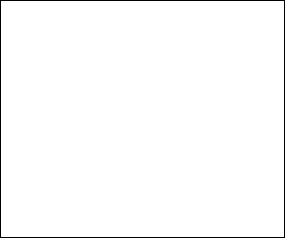 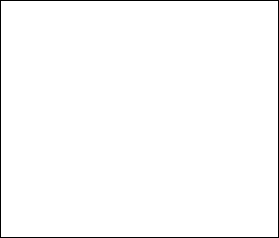 附件5：联合协议（以联合体形式投标的，提供联合协议；本项目不接受联合体投标或者投标人不以联合体形式投标的，则不需要提供）（联合体所有成员名称）自愿组成一个联合体，以一个投标人的身份参加（项目名称）【项目编号：（项目编号）】投标。 一、各方一致决定，（某联合体成员名称）为联合体牵头人，代表所有联合体成员负责投标和合同实施阶段的主办、协调工作。二、所有联合体成员各方签署授权书，授权书载明的授权代表根据招标文件规定及投标内容而对采购人、采购代理机构所作的任何合法承诺，包括书面澄清及相应等均对联合投标各方产生约束力。三、本次联合投标中，分工如下：（联合体成员1）承担的工作和义务为：             ；（联合体成员2）承担的工作和义务为：             ；……四、联合体成员中小企业合同份额。1、（联合体成员X,……）提供的服务由小微企业承接，其合同份额占到合同总金额     %以上。（未预留份额专门面向中小企业采购的采购项目，以及预留份额中的非预留部分采购包，接受联合体投标的，联合协议约定小微企业的合同份额占到合同总金额30%以上的，对联合体报价按评标标准确定的比例给予扣除。供应商拟享受以上价格扣除政策的，填写有关内容。）2、中小企业合同金额达到  %，小微企业合同金额达到 %。（要求以联合体形式参加的项目或采购包，供应商按招标文件第一部分招标公告申请人的资格要求中规定的联合协议中中小企业、小微企业合同金额应当达到的比例要求填写。）五、如果中标，联合体各成员方共同与采购人签订合同，并就采购合同约定的事项对采购人承担连带责任。六、有关本次联合投标的其他事宜：1、联合体各方不再单独参加或者与其他供应商另外组成联合体参加同一合同项下的政府采购活动。2、联合体中有同类资质的各方按照联合体分工承担相同工作的，按照资质等级较低的供应商确定资质等级。3、本协议提交采购人、采购代理机构后，联合体各方不得以任何形式对上述内容进行修改或撤销。联合体成员名称(电子签名/公章)：联合体成员名称(电子签名/公章)：日期：  年  月   日注：按本格式和要求提供。附件6：分包意向协议（中标后以分包方式履行合同的，提供分包意向协议；采购人不同意分包或者投标人中标后不以分包方式履行合同的，则不需要提供。）（投标人名称）若成为（项目名称）【项目编号：（项目编号）】的中标供应商，将依法采取分包方式履行合同。（投标人名称）与（所有分包供应商名称）达成分包意向协议。 一、分包标的及数量（投标人名称）将   XX工作内容   分包给（分包供应商1名称），（分包供应商2名称），具备承担XX工作内容相应资质条件且不得再次分包；……二、分包供应商中小企业合同份额1、（分包供应商X,……）提供的服务全部由小微企业承接，其合同份额占到合同总金额     %以上。（未预留份额专门面向中小企业采购的采购项目，以及预留份额中的非预留部分采购包，允许分包的，分包意向协议约定小微企业的合同份额占到合同总金额30%以上的，对大中型企业的报价按评标标准确定的比例给予扣除。供应商拟享受以上价格扣除政策的，填写有关内容。）2、中小企业合同金额达到  %，小微企业合同金额达到 %。（要求合同分包形式参加的项目或采购包，供应商按招标文件第一部分招标公告申请人的资格要求中规定的分包意向协议中中小企业、小微企业合同金额应当达到的比例要求填写。）三、分包工作履行期限、地点、方式四、质量五、价款或者报酬六、违约责任七、争议解决的办法八、其他中小企业合同金额达到  %，小微企业合同金额达到 %  。                                           投标人名称(电子签名)：分包供应商名称(电子签名/公章)：……                                        日期：  年  月   日注：按本格式和要求提供。附件7：中小企业声明函中小企业声明函（服务）本公司（联合体）郑重声明，根据《政府采购促进中小企业发展管理办法》（财库﹝2020﹞46 号）的规定，本公司（联合体）参加 （采购人） 的 （项目名称） 采购活动，工程的施工单位全部为符合政策要求的中小企业（或者：服务全部由符合政策要求的中小企业承接）。相关企业（含联合体中的中小企业、签订分包意向协议的中小企业）的具体情况如下：1. （标的名称），属于 （招标文件中明确的所属行业） ；承建（承接）企业为 （企业名称） ，从业人员   人，营业收入为  万元，资产总额为   万元属于 （中型企业、小型企业、微型企业） ；2. （标的名称），属于 （招标文件中明确的所属行业） ；承建（承接）企业为 （企业名称） ，从业人员   人，营业收入为  万元，资产总额为   万元属于 （中型企业、小型企业、微型企业） ；……以上企业，不属于大企业的分支机构，不存在控股股东为大企业的情形，也不存在与大企业的负责人为同一人的情形。本企业对上述声明内容的真实性负责。如有虚假，将依法承担相应责任。投标人名称（电子签名）：日 期：从业人员、营业收入、资产总额填报上一年度数据，无上一年度数据的新成立企业可不填报。   注：1、填写要求：①“标的名称”、“招标文件中明确的所属行业”依据招标文件第二部分投标人须知前附表中“采购标的及其对应的中小企业划分标准所属行业”的指引逐一填写，不得缺漏；②从业人员、营业收入、资产总额填报上一年度数据，无上一年度数据的新成立企业可不填报；③中型企业、小型企业、微型企业等3种企业类型，结合以上数据，依据《中小企业划型标准规定》（工信部联企业〔2011〕300号）确定；④投标人提供的《中小企业声明函》与实际情况不符的或者未按以上要求填写的，中小企业声明函无效，不享受中小企业扶持政策。声明内容不实的，属于提供虚假材料谋取中标、成交的，依法承担法律责任。2、符合《关于促进残疾人就业政府采购政策的通知》（财库〔2017〕141号）规定的条件并提供《残疾人福利性单位声明函》（附件1）的残疾人福利性单位视同小型、微型企业；根据《关于政府采购支持监狱企业发展有关问题的通知》（财库[2014]68号）的规定，投标人提供由省级以上监狱管理局、戒毒管理局（含新疆生产建设兵团）出具的属于监狱企业证明文件的，视同为小型和微型企业。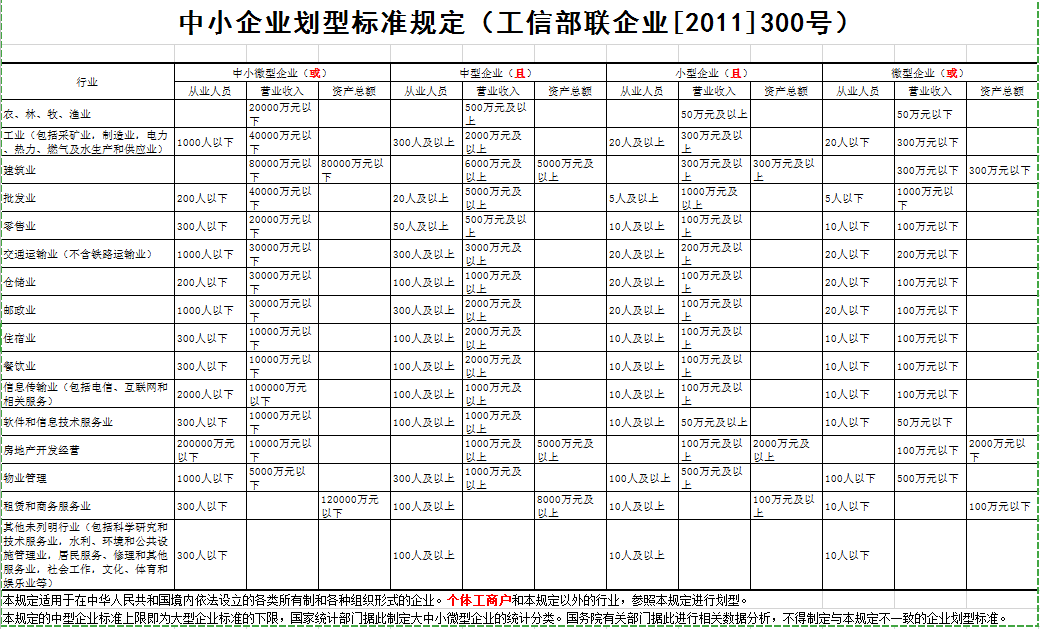 项目名称：浙里有戏——传统戏剧数字资源传播系列活动项目编号：ZJCTF-FWZ2024-01招标方式：公开招标采 购 人：浙江省非物质文化遗产保护中心（浙江省非物质文化遗产馆）代理机构：浙江省成套工程有限公司日      期：二〇二四年四月二十五日序号事项本项目的特别规定1项目属性服务类。2采购标的及其对应的中小企业划分标准所属行业（1）标的：浙里有戏——传统戏剧数字资源传播系列活动，属于其他未列明行业 ；备注：《关于印发中小企业划型标准规定的通知》（工信部联企业〔2011〕300）：其他未列明行业：从业人员300人以下的为中小微型企业。其中，从业人员100人及以上的为中型企业；从业人员10人及以上的为小型企业；从业人员10人以下的为微型企业。3是否允许采购进口产品本项目不允许采购进口产品。可以就    采购进口产品。4分包 A同意将非主体、非关键性的  劳务  工作分包。 B不同意分包。注：不得限制大中型企业向小微企业合理分包。5开标前答疑会或现场考察A不组织。B组织，时间：      ,地点：      ，联系人：      ，联系方式：      。6样品提供A不要求提供。B要求提供，（1）样品：    ；（2）样品制作的标准和要求：    ；（3）样品的评审方法以及评审标准：详见评标办法；（4）是否需要随样品提交检测报告：否；是，检测机构的要求：    ；检测内容：    。（5）提供样品的时间：    ；地点：    ；联系人：   ，联系电话：    。请投标人在上述时间内提供样品并按规定位置安装完毕。超过截止时间的，采购人或采购代理机构将不予接收，并将清场并封闭样品现场。(6)采购活动结束后，对于未中标人提供的样品，采购人、采购代理机构将通知未中标人在规定的时间内取回，逾期未取回的，采购人、采购代理机构不负保管义务；对于中标人提供的样品，采购人将进行保管、封存，并作为履约验收的参考。（7）制作、运输、安装和保管样品所发生的一切费用由投标人自理。7方案讲解演示 A不组织 B组织，具体规定如下：（1）在评标时安排每个投标人进行方案讲解演示。每个投标人时间不超过10分钟，讲解次序以投标文件解密时间先后次序为准，讲解演示人员应为拟派本项目总监理工程师（或总监理工程师代表）。讲解演示结束后按要求解答评标委员会提问。（2）评审现场讲解演示。现场讲解地点为浙江省杭州市古墩路701号紫金广场A座1210室，讲解演示所用电脑等设备由投标人自备。现场讲解演示人员进场时提供讲解人员名单（加盖公章或授权代表签字）及身份证明，否则不得讲解演示。注：因投标人自身原因导致无法演示或者演示效果不理想的，责任自负。因平台原因导致本项目方案讲解演示环节无法顺利开展，按照《浙江省政府采购项目电子交易管理暂行办法》相关规定执行。8投标人应当提供的资格、资信证明文件（1）资格证明文件：见招标文件第二部分11.1。投标人未提供有效的资格证明文件的，视为投标人不具备招标文件中规定的资格要求，投标无效。8投标人应当提供的资格、资信证明文件（2）资信证明文件：根据招标文件第四部分评标标准提供。9节能产品、环境标志产品采购人拟采购的产品属于品目清单范围的，采购人及其委托的采购代理机构将依据国家确定的认证机构出具的、处于有效期之内的节能产品、环境标志产品认证证书，对获得证书的产品实施政府优先采购或强制采购。10报价要求有关本项目实施所需的所有费用（含税费）均计入报价。投标文件开标一览表（报价表）是报价的唯一载体，如投标人在政府采购云平台填写的投标报价与投标文件报价文件中开标一览表（报价表）不一致的，以报价文件中开标一览表（报价表）为准。投标文件中价格全部采用人民币报价。招标文件未列明，而投标人认为必需的费用也需列入报价。提醒：验收时检测费用由采购人承担，不包含在投标总价中。投标报价出现下列情形的，投标无效：投标文件出现不是唯一的、有选择性投标报价的；投标报价超过招标文件中规定的预算金额或者最高限价的;报价明显低于其他通过符合性审查投标人的报价，有可能影响产品质量或者不能诚信履约的，未能按要求提供书面说明或者提交相关证明材料证明其报价合理性的;投标人对根据修正原则修正后的报价不确认的。11中小企业信用融资供应商中标后也可在“政采云”平台申请政采贷：操作路径：登录政采云平台 - 金融服务中心 -【融资服务】，可在热门申请中选择产品直接申请，也可点击云智贷匹配适合产品进行申请，或者在可申请项目中根据该项目进行申请。12备份投标文件送达地点和签收人员 备份投标文件送达地点： 杭州市古墩路701号紫金广场A座1210室 ；备份投标文件签收人员联系电话：赵小姐， 0571-88955366 。采购人、采购代理机构不强制或变相强制投标人提交备份投标文件。13特别说明业绩证明资料：联合体投标的，联合体各方分别提供与联合体协议中规定的分工内容相应的业绩证明材料，业绩数量以提供材料较少的一方为准。13特别说明其他资信证明资料：联合体响应的，联合体各方均需按招标文件第五部分评审标准要求提供资信证明文件，否则视为不符合相关要求。联合体响应的，联合体中有一方或者联合体成员根据分工按招标文件第四部分评审标准要求提供资信证明文件的，视为符合了相关要求。14采购代理服务费采购代理服务费金额：计费标准按《计价格［2002］1980号》文件中招标代理服务费收费标准规定费率计算（不足5000元的按5000元计取）。采购代理服务费由中标人在接到中标通知书时以人民币方式向采购代理机构支付。汇入以下账户：户 名：浙江省成套工程有限公司开户银行：杭州联合农村商业银行有限公司三墩支行银行账号：201000065548152。成交人在成交公告发出后15日内未支付代理服务费，须承担代理服务费每日百分之三的违约金，逾期十日未支付的，采购代理机构有权向杭州仲裁委员会对中标人提起仲裁，仲裁费用（包括仲裁受理费和仲裁处理费）均由成交人承担。序号评审因素评分细则分值（分）商务部分（1分）商务部分（1分）商务部分（1分）商务部分（1分）1类似业绩2021年1月1日（以合同签订时间为准）以来类似传播服务业绩，需提供合同并加盖公章，1个得0.5分，满分1分。以投标文件中所附完整的合同复印件为评分依据，不得有任何涂改，如有涂改，不得分。1技术部分（89分）技术部分（89分）技术部分（89分）技术部分（89分）1对本项目理解情况了解并分析目前省非遗工作的宣传力度、途径及效果等进行评审。【打分分值范围：3、2、1、0】32对本项目理解情况浙里有戏线上展示运营、媒体宣传项目的重点、难点问题分析是否全面、切实进行评审。【打分分值范围：4、3、2、1、0】43对本项目理解情况针对所提出的重点、难点问题的解决方案进行评审。【打分分值范围：4、3、2、1、0】44技术实施方案投标人针对传统戏剧类非遗档案体系试点工作的实施方案，包括采集、制作、修缮、收集、数据整理等实施方案进行评审。【打分分值范围：5、4、3、2、1、0】55技术实施方案投标人针对浙江非遗、浙江省非遗馆微信公众号运营的实施方案，包括公众号的运行、维护，活动图片、文字、影响等资料采集、推送，模块的修复等实施方案进行评审。【打分分值范围：5、4、3、2、1、0】56技术实施方案投标人针对浙江非遗、浙江非遗馆抖音号运营的实施方案，包括抖音号运行、维护、关主任、宣传力度等实施方案进行评审。【打分分值范围：5、4、3、2、1、0】57技术实施方案投标人针对全省非遗资源媒体宣传实施方案：包括：纸质媒体【打分分值范围：3、2、1、0】、视频媒体【打分分值范围：3、2、1、0】、网络媒体【打分分值范围：3、2、1、0】、其他方式【打分分值范围：3、2、1、0】等资源宣传推广力度实施方案进行评审。128技术实施方案投标人针对全省非遗资源传播活动的实施方案，包括利用互联网传播理念和技术，加强对非物质文化遗产保护工作的宣传等实施方案进行评审。【打分分值范围：5、4、3、2、1、0】59运营维护针对浙江非遗微信公众号、浙江非遗抖音号、浙江省非遗馆微信公众号、浙江非遗馆抖音号和“非遗GO”数字应用的运维方案，保障各平台稳定运行，补充完善数据、图片、影像等信息的运维方案进行评审。【打分分值范围：5、4、3、2、1、0】510项目团队配置团队的人员配置（驻场人员）、工作分配及工作内容，人员专业素质、技术能力、专业分布是否合理，满足招标文件要求等进行评审。【打分分值范围：5、4、3、2、1、0】证明材料：以上人员需提供需提供由国家职能部门颁发的相关证书（如有）及近六个月任意一月的本单位社保证明材料，未提供（或提供不全）社保证明材料人员不作为评审考虑因素。511投入设备拟投入本项目设备，包括但不限于摄像设备、录音、相机、剪辑软件等专业设备。【打分分值范围：5、4、3、2、1、0】512响应时效针对应用运营系统运行维护受理途径、响应时间、各类情况预计解决时效等内容进行评审。【打分分值范围：5、4、3、2、1、0】513质量保证措施供应商对本项目实施过程、成果、存档等质量保证措施进行打分。【打分分值范围：4、3、2、1、0】414保密措施针对本项目的保密措施及供应商内部的保密制度进行评审。【打分分值范围：4、3、2、1、0】415留档方案针对本项目档案留存实施方案，包括视频文件、图片文件、音频文件、直播完整视频、媒体报道与推文、电子书籍、线下教学活动等内容的留档实施方案进行评审。【打分分值范围：5、4、3、2、1、0】516应急预案投标人有详细的应急预案，对于可能发生的突发情况有全面的分析及预判，并有科学合理的解决措施等内容进行评审。【打分分值范围：5、4、3、2、1、0】517后续服务保障后续服务保障体系是否完整，针对采购方反馈意见的处理方式以及落实方案等进行评审。【打分分值范围：5、4、3、2、1、0】518合理化建议投标人根据本项目情况提出的有实质性意义的合理化建议，每条得1分，最高3分；未提供不得分。3报价部分（10分）报价部分（10分）报价部分（10分）报价部分（10分）1报价分有效投标报价的最低价作为评标基准价，其最低报价为满分；按［投标报价得分=（评标基准价/投标报价）*权重］的计算公式计算。评标过程中，不得去掉报价中的最高报价和最低报价。10甲方（单位章）： 乙方（单位章）：法定代表人（签字或盖章）：法定代表人（签字或盖章）：或授权代表（签字）：或授权代表（签字）：地    址：地    址：邮政编码：邮政编码：电    话：电    话：开户银行： 开户银行：账    号： 账    号：税号： 税号：签订时间：   年   月   日签订时间：   年   月   日正面：                                 反面：序号实质性要求需要提供的符合性审查资料投标文件中的页码位置1投标文件按照招标文件要求签署、盖章。需要使用电子签名或者签字盖章的投标文件的组成部分见投标文件第  页2投标文件中承诺的投标有效期不少于招标文件中载明的投标有效期。投标函见投标文件第  页3投标文件满足招标文件的其它实质性要求。招标文件其它实质性要求相应的材料（“▲” 系指实质性要求条款，招标文件无其它实质性要求的，无需提供）见投标文件第  页序号名称服务范围服务要求服务时间服务标准备注（如果有）12……序号招标文件章节及具体内容投标文件章节及具体内容偏离说明12……序号名称服务范围服务要求服务时间服务标准服务人数备注（如果有）1XX2XX…投标报价（小写）投标报价（小写）投标报价（小写）投标报价（小写）投标报价（大写）投标报价（大写）投标报价（大写）投标报价（大写）